
АДМИНИСТРАЦИЯ ГОРОДСКОГО ОКРУГА ГОРОД МИХАЙЛОВКА ВОЛГОГРАДСКОЙ ОБЛАСТИ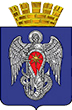 ПОСТАНОВЛЕНИЕот 8 апреля 2020                                                           № 912О мерах по поддержке экономики городского округа город Михайловка Волгоградской области в связи с распространением новой коронавирусной инфекцииВ целях поддержки субъектов малого и среднего предпринимательства,            а также лиц, имеющих задолженность перед бюджетом городского округа город Михайловка Волгоградской области, в соответствии с распоряжением Правительства Российской Федерации от 19 марта 2020 г. № 670-р, постановлением Губернатора Волгоградской области от 15 марта 2020 г. № 179   «О введении режима повышенной готовности функционирования органов управления, сил и средств территориальной подсистемы Волгоградской области единой государственной системы предупреждения и ликвидации чрезвычайных ситуаций», постановлением администрации Волгоградской области  от 02 апреля 2020 г. № 190-п « О мерах по поддержке экономики Волгоградской области в связи с распространением новой коронавирусной инфекции» администрация городского округа город Михайловка Волгоградской области   п о с т а н о в л я е т:        1. Установить, что арендаторы муниципального имущества городского округа город Михайловка Волгоградской области, заключившие договоры аренды в соответствии с постановлением администрации городского округа город Михайловка Волгоградской области от 23 октября 2017 г. № 2838    «Об утверждении Порядка формирования, ведения и обязательного опубликования перечня муниципального имущества, предназначенного для оказания имущественной поддержки субъектам малого и среднего предпринимательства и организациям, образующим инфраструктуру поддержки субъектов малого и среднего предпринимательства, Порядка и условий предоставления в аренду включенного в указанный перечень имущества», на основании обращений таких арендаторов:        -  освобождаются от уплаты арендной платы, предусмотренной в 2020 году,                с  01 апреля 2020 г. по 30 июня 2020 г;        - получают отсрочку уплаты арендной платы, предусмотренной в 2020 году, с 01 июля 2020 г. и возможность ее уплаты равными частями в сроки, предусмотренные договорами аренды в 2021 году, или на иных условиях, предложенными арендаторами, по согласованию сторон.            2. Отделу по имуществу и землепользованию администрации городского округа город  Михайловка Волгоградской области, в течение трех рабочих дней со дня обращения арендатора, указанного в пункте 1 настоящего постановления, обеспечить заключение соответствующего дополнительного соглашения.            3. Отделу по имуществу и землепользованию администрации городского округа город  Михайловка Волгоградской области в течение трех рабочих дней со дня вступления в силу настоящего постановления разместить на официальном сайте городского округа город  Михайловка Волгоградской области в информационно-телекоммуникационной сети Интернет информацию, о возможности заключения дополнительного соглашения в соответствии с требованиями пункта 1 настоящего постановления.           4. Отделу по правовому и кадровому обеспечению администрации городского округа город  Михайловка Волгоградской области, муниципальным унитарным предприятиям городского округа город  Михайловка Волгоградской области,  учреждениям городского округа город  Михайловка Волгоградской области отложить до 01 октября 2020 г. подачу заявлений о банкротстве в отношении лиц, имеющих задолженность перед бюджетом городского округа город  Михайловка Волгоградской области, муниципальными унитарными предприятиями и учреждениями городского округа город  Михайловка Волгоградской области.            5.  Настоящее постановление  вступает в силу со дня официального опубликования.            6. Контроль исполнения настоящего постановления возложить на заместителя главы городского округа по экономике, финансам и управлению имуществом Л.В.Гордиенко.Глава городского округа                                                                                    С.А.Фомин